COMPTE  RENDU  DE la   37ième  CONFERENCE  DE L’ISPA à Sao Paulo   Brésil Sur le thème : Escolar para todos :Politicas e pratiicas dos psicologosL’ecole pour tous : Politique et pratiques des psychologuesLa 37ème Conférence  de l’ISPA a eu lieu cette année dans la ville de Sao Paulo au Brésil.     Deux membres du CA :la déléguée à l’ISPA et  le trésorier, constituaient la délégation de l’AFPEN et la totalité de la représentation des psychologues français. Pour la seconde fois dans l’histoire des conférences de l’ISPA, c’était un congrès national qui hébergeait le rendez vous annuel de l’ ISPA , dans les locaux de l’Université  Mackenzie  . Le nombre de participants  global étaient  d’environ 700, dont 130 participaient spécifiquement  au congrès de l’ISPA. Le nombre de nationalités n’a pas  été recensé lors de l’ « Opening ceremony «   mais seulement le nombre de participants par continents.   Le Brésil  est une République fédérative.  C’est le plus grand État d’Amérique latine,  formé de vingt-six États et d'un district fédéral  Sa population  est d'environ 201 millions d'habitants.  Il est le cinquième plus grand pays de la planète, derrière les États-Unis, la Chine, le Canada et la Russie. Nous avons donc pendant l « ’Opening ceremony »  accueilli les délégués, administratifs et éducatifs (correspondant à nos IEN ) , de chaque état fédéral.Le Leadership Workshop  s’est déroulé le 24  Juin de 9h à  12h. Participaient à ce  séminaire :   les représentants des associations nationales,  les membres du comité exécutif,   les présidents de commissions et  les   responsables de divers comités.  Les deux délégués de l’AFPEN étaient présents et sont intervenus pour rappeler l’augmentation des adhérents à l’ISPA et les infos distribués aux adhérents par l’intermédiaire de W.G.R. Le trésorier a été présenté aux délégués par Paul Bartolo, Président de l’ISPA ;qui fut l’  invité de l’AFPEN au congrès de Nice .Plusieurs  groupes ont été constitués qui ont ensuite rapporté la synthèse de leur discussion en séance plénière. Le thème principal en était comment augmenter le nombre d’adhérents  et ainsi que la fréquentation des conférences  annuelles  de l’ISPA.D’autres thèmes ont également été abordés :  Comment utiliser la  conférence  pour promouvoir les missions de l’ISPA ?   Construire le programme scientifique pour en améliorer la qualité et le centrer sur le perfectionnement professionnel continu ? Impliquer davantage de personnes dans le travail des comités et faire que ce travail soit davantage mis en valeur pendant la conférence ?   Devenir plus communicants et relier les collègues, et  rendre leur pratique  ou recherches plus accessibles aux adhérents ?Ces  quelques  questions ont été soulevées pendant ce travail en commun, et ont alimentées les échanges et  débats. Les assemblées générales : La première partie a consisté en la présentation du rapport d’activité par le  Président Shane Jimerson  qui a rendu compte du fonctionnement et de l’évolution de l’association  depuis la  conférence précédente. Le  Trésorier Michael Sheehan a  présenté  le rapport  financier. Malgré un déficit du budget, du en partie à une moindre fréquentation des conférences, en particulier celle de Vellore (Inde), le rapport d’activités  et le budget  ont  a été approuvés.Le programme scientifiqueCette conférence ISPA avait de particulier d’être l’hôte du congrès national des psychologues en milieu scolaire du Brésil.  Deux des quatre   conférences  plénières était en langue portugaise , les deux autres en langue anglaise, avec traduction simultanée. Les  interventions  scientifiques : symposiums, communications ateliers  étaient  majoritairement   (75%) en portugais sans traduction, restait  25% d’interventions en anglais. Notre choix Ceci  n’a pas facilité  le choix de participer à telle ou telle autre intervention.Voici la liste des Conférences plénières  auxquelles nous avons assisté :Jeudi 25 juin :Social identities in school  Psychology research and practice :a call to action .Identités sociales en psychologie à l’école, recherche et pratique:  appel à intervention.Par le Professeur Frank C. Worrell |Professeur  à l ’Université  de  Berkeley en Californie dans la section de formation des diplômés de la section psychologie et Education.Vendredi 26 juin : FABETIZAÇÃO E PSICOLOGIA FRENTE ÀS CONQUISTAS CIENTÍFICAS E ÀS POLÍTICAS PÚBLICASLiteracy and psychology   forward to Scientifics achievements and public policies .Alphabétisation et psychologie : vers des objectifs scientifiques et des politiques  publiquesPar Maria  Regina  Maluf  Profeseure  Titulaire de l’université catholique de Sao  PauloSamedi 27 juinClassis and Revisionist Socio cultural theory, and their Analysis of Classroom Dialogues Théorie  socio- culturelle classique et contemporaine, leur analyse à travers les dialogues dans la classe.Par  le Professeur  Carl  Ratner Directeur  de l’institut culturel de recherches  en éducation  du Nord de la Californie Samedi 27 juin : POLÍTICAS E DIRETRIZES EDUCACIONAIS NO BRASIL: DESFIGURAÇÃO DAS FUNÇÕES SOCIAIS DA  ESCOLA.Educational Policies and guidelines in Brazil : Disfiguration of the social functions of schoolEducation Mesures éducatives et directrices au Brésil. La dégradation des fonctions sociales de l’Education à l’écoleJosé Carlos  Libaneo , Professeur à l’université catholique de Goiás. Le contenu des conférences plénières  en langue portugaise  tenaient du domaine de la psycho pédagogie, car un des soucis de ce grand pays en développement est l’alphabétisation de tous et les pédagogies à mettre pour le  meilleur des résultats. Le psychologue y participe par une intervention dans les classes et des conseils en psycho pédagogie, auprès des enseignants.La conférence plénière de Frank Worrell  illustre une recherche sur le poids de  l’identité sociale dans la réussite scolaire en particulier  celle de l’identité afro- américaine.Celle de Carl Ratner  utilise l’approche socio culturelle de Vygotsky et la compare à une approche plus contemporaine  de la théorie des relations socio culturelles.Nous avons assisté à divers ateliers  et communications dont celui du  Dr Paul Bartolo   sur une recherche européenne sur la résilience dans les premières années de scolarisation.  Programme de recherche  nommé RESCUE cf internet.  Dr Cathy Atkinson directrice de formation  Doctorante en  Psychologie de l’Education et de l’enfant à  l’Université de  Manchester, rapporte  son travail   sur la formation par la méthode dite « Delpi ».  En Angleterre  les psychologues de l’Education sont actuellement  amenés à intervenir auprès de jeunes adultes de 16 à 25 ans. Une formation spécifique a donc été mise en place pour faire face à cette nouvelle mission.Mot de fin…Cette  conférence ISPA a bénéficié de conditions d’accueil très chaleureuses de la part de nos collègues brésiliens.  Le comité d’organisation s’est mobilisé pour que chaque participant soit satisfait. Nous avons pu voir le travail déjà en cours dans l’Education pour que chaque enfant soit traité avec la plus d’égalité possible dans ce pays multi culturels au paysage social tendant vers une répartition des biens le plus équitable  possible.L’an prochain la conférence  ISPA se tiendra  à Amsterdam aux  Pays Bas.du 20 au 23 juillet 2016 ,  sur le thème :School Psychology 3.0 : a world of connections.Pour  consulter le site de l’ISPA : http:// www. ispaweb.org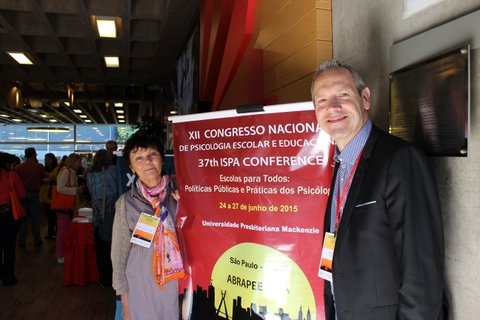 